Agenda Item 1: Introduction					Presenter: Rozalind JesterCommittee members introduced themselves and gave a summary of their experience with online learning.A brief description of the structure of the committee including the one-year term commitment with the ability to renew. Spring 2019 will be used to establish goals and the remainder of the year, including the summer, will be used to accomplish Spring 2019 goals.Agenda Item 2: eLearning Coordinator role			Presenter: Rozalind JesterDescription of some of the responsibilities of the committeeFacilitating more consistent and regular communication between eLearning and the SchoolsEvaluating course development proceduresEncouraging Quality Matters trainingSome items on the eLearning Coordinator job description are not yet active.The Library and College and Career Readiness will be the responsibility of the committee as a whole.Presentation on the distribution of eLearning coordinators for the committee.The committee reviewed the handout depicting the number of unique Master courses offered per School per department.Action Item: Create a Canvas shell for the eLearning Coordinator Committee.	Person Responsible: Rozalind Jester	Due Date: February 22, 2019Agenda Item 3: FLVC – Impact on future direction of online 		Presenter: Rozalind JesterPresentation on Florida Virtual CollegeThe committee reviewed the handout regarding Florida Online Course Quality. It described the 2025 SUS Strategic Plan and the Florida Shines Online Course Catalog’s rating system.The state of Florida has negotiated a system wide contract with QM. Agenda Item 4: Establish Spring 2019 Goals			Presenter: Rozalind JesterPresentation of material on Quality Matters The committee reviewed the handout which included information about QM, its Rubric, and pathways of QM training.The committee agreed that all members should complete Steps 1 (APPQMR) and 2 (PRC) of QM Pathways for Rubric Application and Course Review by the end of the semester.Action Item: Starting Quality Matters Training Review Rubric materialsIdentify the next training level of QM that is personally applicable.Register on the Quality Matters website and associate yourself with FSW for payment purposesSign up for the applicable QM training.	Person Responsible: All committee members	Due Date: February 28, 2019Agenda Item 5: Future Meeting Schedule				Presenter: Rozalind JesterThe committee agreed to the 4th Friday of the month.Action Item: Confirm that the 4th Friday does not conflict with the eLearning Department schedule, and send an invite for the February 22nd date.	Person Responsible: Rozalind Jester	Due Date: ASAPSuggestions for the Future Meeting Agendas:Course Development Procedures as written in the CNAImproved Evaluations for Master Teachers in regards to Online TeachingMeeting was adjourned at 5:00 p.m. The next meeting is scheduled for Friday, February 22, 2019 at 2:00 p.m.Respectfully submitted by Jillian PatcheLearning Coordinators’ Meeting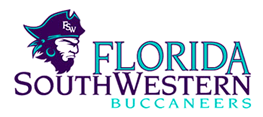 Rozalind JesterMonthly MeetingDate:1/18/2019Location:Lee AA 168 (TLC)Time:3:00 P.M.Note taker:Jillian Patch